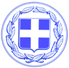 ΘΕΜΑ: “Πρόσκληση εκδήλωσης ενδιαφέροντος για συμμετοχή στην ΕΠΙΤΡΟΠΗ ΔΙΑΒΟΥΛΕΥΣΗΣ του αρθρ. 76 Ν. 3852/2010. ” Το Δημοτικό Συμβούλιο στην ερχόμενη συνεδρίαση του, θα συζητήσει την σύνθεση της 50μελους Επιτροπής Διαβούλευσης, καθώς και του Κανονισμού Λειτουργίας της.Η θεσμική συγκρότηση της κοινωνίας μας προβλέπει συγκεκριμένες αρμοδιότητες για το όργανο αυτό.Η ουσιαστικοποίηση των δημοκρατικών διαδικασιών, επιβάλλει τη συμμετοχή εκπροσώπων φορέων και κοινωνικών οργανώσεων, αλλά και ενεργών πολιτών, που εκπροσωπούν κινήσεις πολιτών, ομάδων εθελοντών και εργαζομένων του Δήμου.Η τελική επιλογή θα γίνει με κλήρωση από το σύνολο των ενδιαφερομένων. Πρόσκληση σ’ όλες τις οργανωμένες συλλογικότητες του νησιού μας, θα σταλεί με ηλεκτρονική αλληλογραφία και fax ή ταχυδρομικά. Παρακαλούμε τους δημότες που ενδιαφέρονται να συμμετάσχουν σ’ αυτό το πολιτικό συλλογικό όργανο, να δηλώσουν τις αυτοπροτάσεις τους, με επιστολή τους στο Προεδρείο του Δημοτικού Συμβουλίου Κω, κατά τις εργάσιμες ημέρες και ώρες. ΓΙΑ ΤΟ ΠΡΟΕΔΡΕΙΟ ΤΟΥ Δ.Σ.Ν.Γ. ΜΥΛΩΝΑΣΠρόεδρος Δ.Σ. Εσωτ. Διανομή:-Γραφείο Δημάρχου- Αντιδήμαρχο κ. Κρητικό Ι. -Δ/νση Διοικητικών Υπηρεσιών-Αρχείο μας.